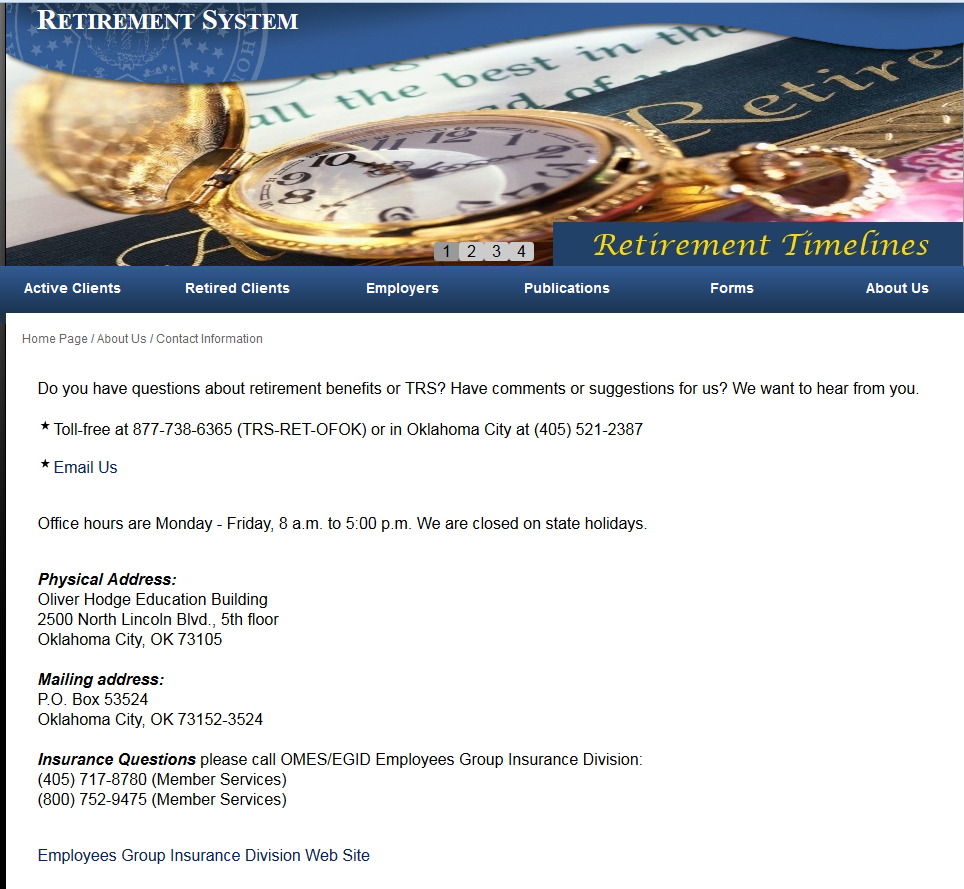 Your TRS Employer Reporting team:Debra PlogEmployer Reporting Manager405-521-2389Debra.Plog@trs.ok.govRocky La MarrBusiness Analyst, Employer Reporting405-521-3990Rocky.LaMarr@trs.ok.gov Helpdesk Direct Line 405-522-3130helpdesk@trs.ok.gov 